SUBAIR CALEB IBUKUN17/SCI01/078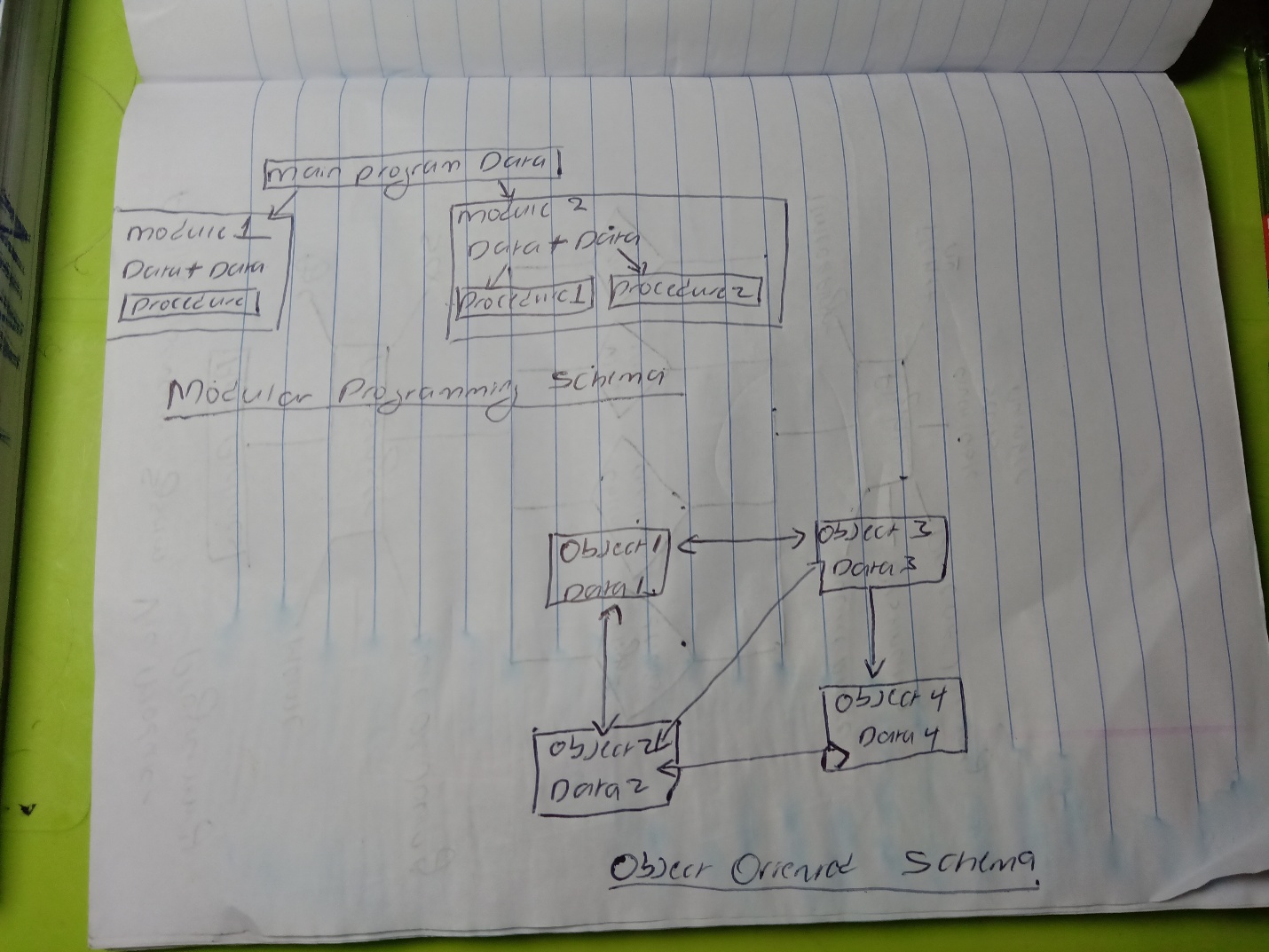 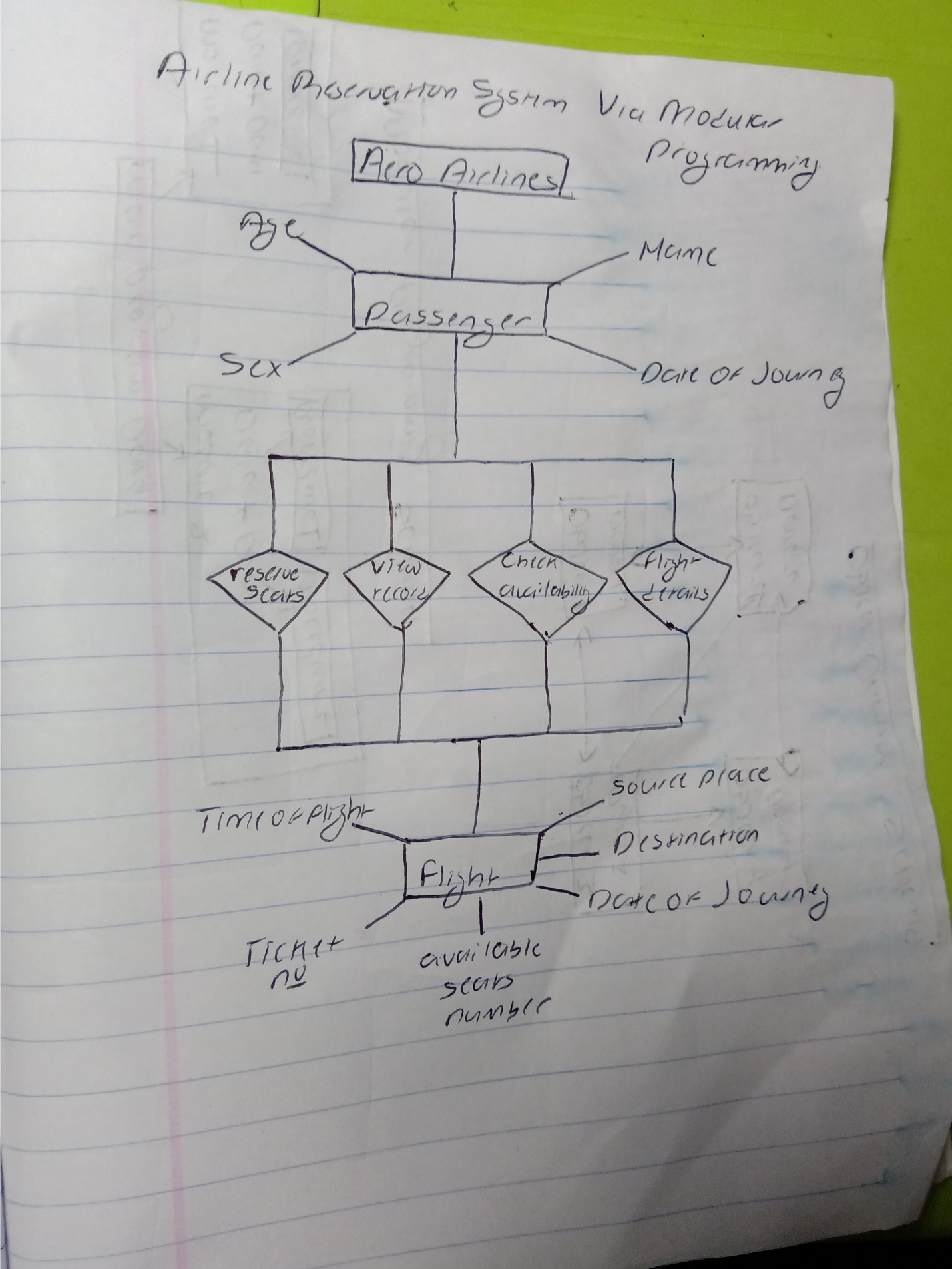 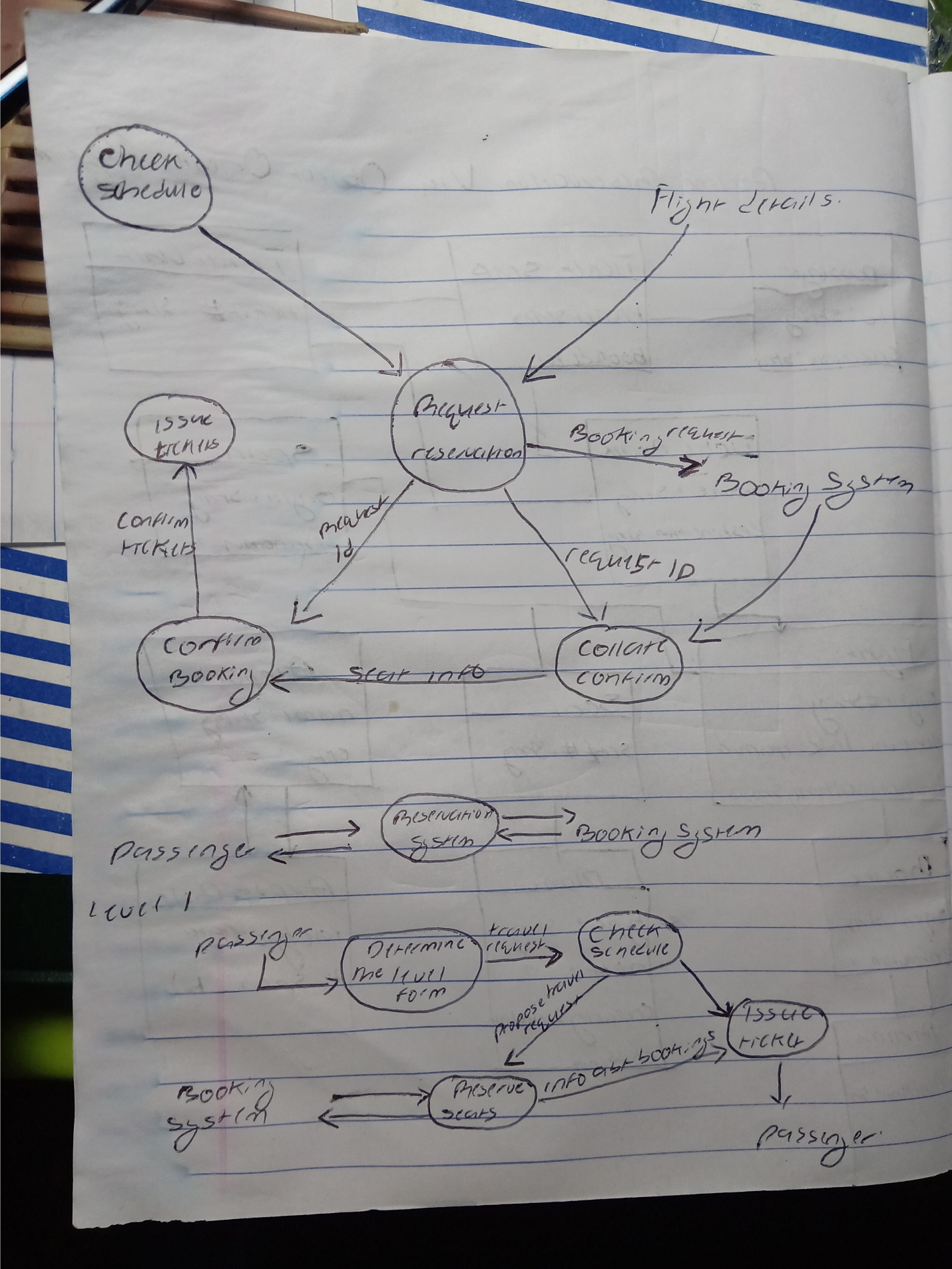 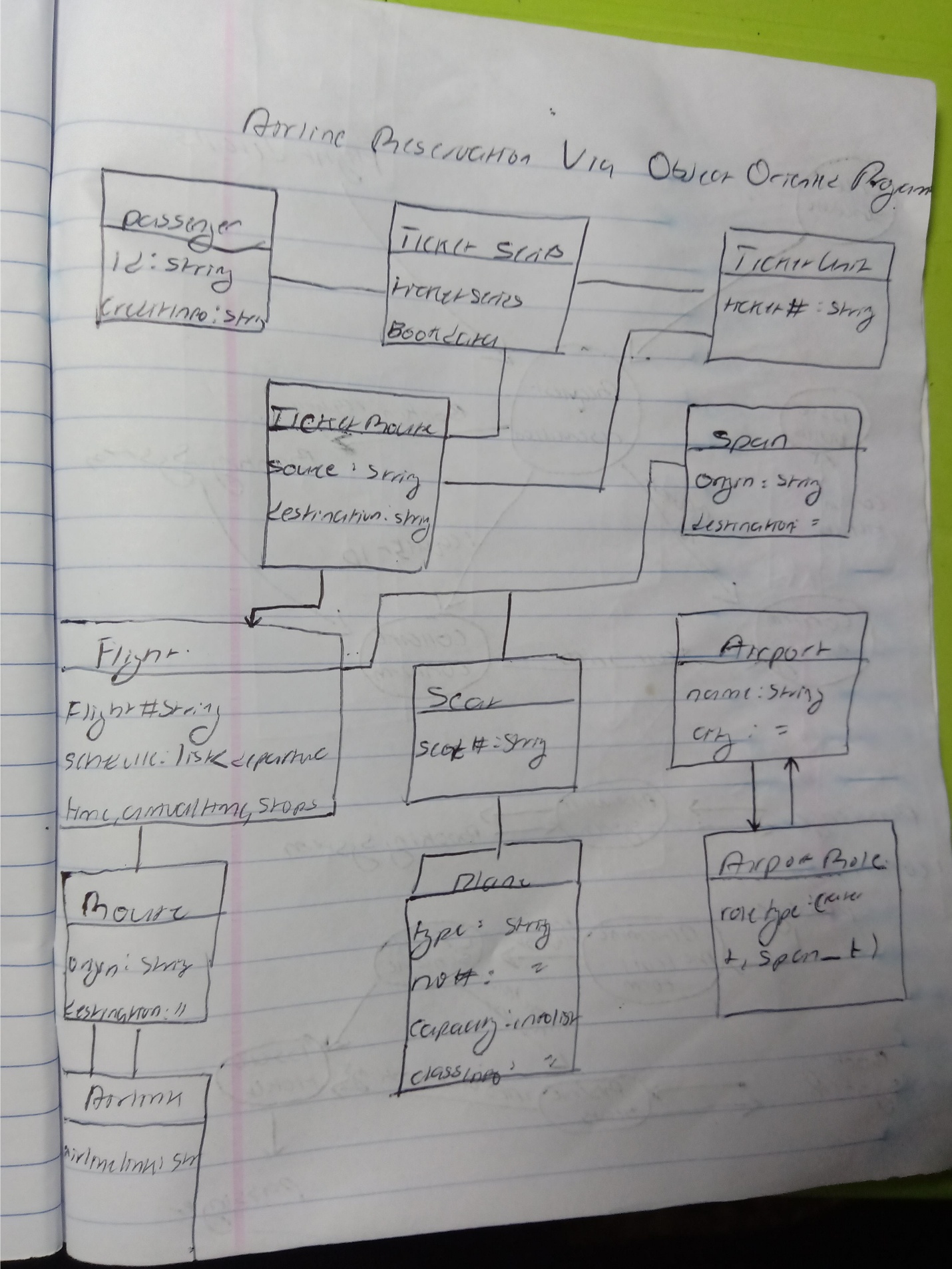 